                  Dorfgemeinschaft Völkersen e.V. 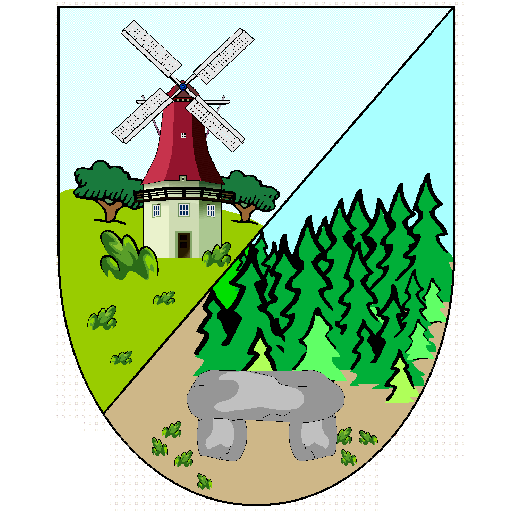                   Anmeldung zum Ernteumzug am 16.09.2023                   Veranstalter: Dorfgemeinschaft Völkersen e.V. Fahrzeughalter: __________________________________________________________________________ Name, Vorname: _________________________________________________________________________PLZ, Wohnort ____________________________________________________________________________Telefon, E-Mail ___________________________________________________________________________Ich nehme mit nachstehendem Fahrzeug / Fahrzeugkombination am o.a. Umzug mit _______ Personen teil.Kennzeichen Zugfahrzeug: __________________________________________________________________Kennzeichen Anhänger: ____________________________________________________________________Haftpflichtversichert bei: ___________________________________________________________________Hiermit erkläre ich, wie nachfolgend aufgeführt:- dass bei dem o.a. Fahrzeug inkl. Anhänger entweder eine Zulassung inkl. gültiger TÜV Abnahme vorliegt bzw. eine gültige Betriebserlaubnis besteht. Ich kann den entsprechenden Nachweis vorlegen, dass die zulässigen Maße und Gewicht durch Auf-, Um- oder Erweiterungsbauten nicht überschritten werden.- die Verkehrssicherheit nicht in sonstiger Weise beeinträchtigt wird.- das Fahrzeug nicht wesentlich verändert wurde.- dass das Fahrzeug für den sitzenden Personentransport mit mindestens 2 Achsen, mit einer Betriebs- und einer Festellbremse, mit Haltevorrichtung, Geländer bzw. Brüstungen auf Grundlagen der Merkblätter ausgerüstet ist. Außerdem sind alle Auf- und Einbauten fest mit dem Fahrzeug verbunden und die Ein- und Ausstiege befinden sich nicht zwischen zwei miteinander verbundenen Fahrzeugen.- Ich erkläre, dass ich/wir uns über das bundesweit gültige Merkblatt über die Ausrüstung und den Betrieb von Fahrzeugen und Fahrzeugkombinationen für den Einsatz bei Brauchtumsumzügen informiert habe/n.- Mir ist bekannt, dass nur Fahrzeuge an der Veranstaltung teilnehmen dürfen, deren Haftpflichtversicherung schriftlich bestätigt hat, dass trotz der Fahrzeugänderungen und der Personenbeförderung auch Versicherungsschutz für die Teilnahme an diesem Brauchtumsumzug besteht.Auf die strikte Beachtung und Einhaltung dieser Vorgaben und einen Kostenbeitrag von 6 Euro je Umzugsteilnehmenden wurde ich hingewiesen. Gleichzeitig ist mir bekannt, dass der Veranstalter das Recht hat, bei Nichteinhaltung der vorgegebenen Bestimmungen, eine Gruppe oder Wagen unverzüglich von der Veranstaltung auszuschließen. Dem Ordnungspersonal ist Folge zu leisten!Datum _______________________ Unterschrift: _______________________________________________Abzugeben bei Frank Tödter, Rotenburger Straße 5, 27299 Langwedel oder Mail: frank.toedter.ft@gmail.com 